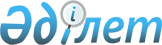 О внесении изменений и дополнений в приказ Министра финансов Республики Казахстан от 18 сентября 2014 года № 403 "Некоторые вопросы Единой бюджетной классификации Республики Казахстан"Приказ Министра финансов Республики Казахстан от 13 апреля 2015 года № 269. Зарегистрирован в Министерстве юстиции Республики Казахстан 15 апреля 2015 года № 10732

      ПРИКАЗЫВАЮ:



      1. Внести в приказ Министра финансов Республики Казахстан от 18 сентября 2014 года № 403 «Некоторые вопросы Единой бюджетной классификации Республики Казахстан» (зарегистрированный в Реестре государственной регистрации нормативных правовых актов за № 9756) следующие изменения и дополнения:



      в Единую бюджетную классификацию Республики Казахстан, утвержденную указанным приказом:



      в функциональной классификации расходов бюджета:



      в функциональной группе 01 «Государственные услуги общего характера»:



      в функциональной подгруппе 2 «Финансовая деятельность»:



      дополнить администратором бюджетных программ 733 с бюджетной программой 001 с бюджетными подпрограммами 011 и 015 следующего содержания:

      «733 Управление по государственным закупкам и коммунальной собственности области

      001 Услуги по реализации государственной политики в области управления государственных активов и закупок на местном уровне

      011 За счет трансфертов из республиканского бюджета

      015 За счет средств местного бюджета»;



      дополнить бюджетными программами 002, 003, 004, 005, 032, 100, 102, 103, 106, 107, 108, 109, 113, 114, 115, 116, 121, 123, 124, 125 и 126 следующего содержания:

      «002 Создание информационных систем

      003 Капитальные расходы государственного органа

      004 Приватизация, управление коммунальным имуществом, постприватизационная деятельность и регулирование споров, связанных с этим

      005 Приобретение имущества в коммунальную собственность

      032 Капитальные расходы подведомственных государственных учреждений и организаций

      100 Проведение мероприятий за счет чрезвычайного резерва Правительства Республики Казахстан

      102 Трансферты другим уровням государственного управления на проведение мероприятий за счет чрезвычайного резерва Правительства Республики Казахстан

      103 Трансферты другим уровням государственного управления на проведение мероприятий за счет резерва местного исполнительного органа на неотложные затраты

      106 Проведение мероприятий за счет чрезвычайного резерва местного исполнительного органа для ликвидации чрезвычайных ситуаций социального, природного и техногенного характера

      107 Проведение мероприятий за счет резерва местного исполнительного органа на неотложные затраты

      108 Разработка или корректировка, а также проведение необходимых экспертиз технико-экономических обоснований бюджетных инвестиционных проектов и конкурсных документаций концессионных проектов, консультативное сопровождение концессионных проектов

      109 Проведение мероприятий за счет резерва Правительства Республики Казахстан на неотложные затраты

      113 Целевые текущие трансферты из местных бюджетов

      114 Целевые трансферты на развитие из местных бюджетов

      115 Выполнение обязательств местных исполнительных органов по решениям судов за счет средств резерва местного исполнительного органа

      116 Трансферты другим уровням государственного управления на проведение мероприятий за счет резерва Правительства Республики Казахстан на неотложные затраты

      121 Трансферты другим уровням государственного управления на проведение мероприятий за счет чрезвычайного резерва местного исполнительного органа для ликвидации чрезвычайных ситуаций социального, природного и техногенного характера

      123 Проведение мероприятий на текущие расходы по ликвидации последствий чрезвычайных ситуаций социального, природного и техногенного характера, устранению ситуаций, угрожающих политической, экономической и социальной стабильности административно-территориальной единицы, жизни и здоровью людей, общереспубликанского либо международного значения за счет целевых трансфертов из бюджетов областей, городов республиканского значения, столицы

      124 Проведение мероприятий на расходы развития по ликвидации последствий чрезвычайных ситуаций социального, природного и техногенного характера, устранению ситуаций, угрожающих политической, экономической и социальной стабильности административно-территориальной единицы, жизни и здоровью людей, общереспубликанского либо международного значения за счет целевых трансфертов из бюджетов областей, городов республиканского значения, столицы

      125 Целевые текущие трансферты бюджетам районов (городов областного значения) на текущие расходы по ликвидации последствий чрезвычайных ситуаций социального, природного и техногенного характера, устранению ситуаций, угрожающих политической, экономической и социальной стабильности административно-территориальной единицы, жизни и здоровью людей, общереспубликанского либо международного значения за счет целевых трансфертов из бюджетов областей, городов республиканского значения, столицы

      126 Целевые трансферты на развитие бюджетам районов (городов областного значения) на расходы развития по ликвидации последствий чрезвычайных ситуаций социального, природного и техногенного характера, устранению ситуаций, угрожающих политической, экономической и социальной стабильности административно-территориальной единицы, жизни и здоровью людей, общереспубликанского либо международного значения за счет целевых трансфертов из бюджетов областей, городов республиканского значения, столицы»;



      в функциональной подгруппе 3 «Внешнеполитическая деятельность»:



      дополнить администратором бюджетных программ 241 с бюджетной программой 136 следующего содержания:

      «241 Министерство энергетики Республики Казахстан

      136 Обеспечение реализации страновой программы по укреплению сотрудничества между Казахстаном и Организацией экономического сотрудничества и развития»;



      в функциональной группе 07 «Жилищно-коммунальное хозяйство»:



      в функциональной подгруппе 1 «Жилищное хозяйство»:



      по администратору бюджетных программ 271 «Управление строительства области»:



      по бюджетной программе 009 «Кредитование бюджетов районов (городов областного значения) на проектирование и (или) строительство жилья»:



      бюджетную подпрограмму 032 «За счет целевого трансферта из Национального фонда Республики Казахстан» исключить;



      дополнить бюджетной подпрограммой 033 следующего содержания:

      «033 За счет кредитования из средств целевого трансферта из Национального фонда Республики Казахстан»;



      по администратору бюджетных программ 279 «Управление энергетики и жилищно-коммунального хозяйства области»:



      по бюджетной программе 046 «Кредитование бюджетов районов (городов областного значения) на реконструкцию и строительство систем тепло-, водоснабжения и водоотведения»:



      бюджетную подпрограмму 032 «За счет целевого трансферта из Национального фонда Республики Казахстан» исключить;



      дополнить бюджетной подпрограммой 033 следующего содержания:

      «033 За счет кредитования из средств целевого трансферта из Национального фонда Республики Казахстан»;



      по администратору бюджетных программ 281 «Управление строительства, пассажирского транспорта и автомобильных дорог области»:



      по бюджетной программе 015 «Кредитование бюджетов районов (городов областного значения) на проектирование и (или) строительство жилья»:



      бюджетную подпрограмму 032 «За счет целевого трансферта из Национального фонда Республики Казахстан» исключить;



      дополнить бюджетной подпрограммой 033 следующего содержания:

      «033 За счет кредитования из средств целевого трансферта из Национального фонда Республики Казахстан»;



      по администратору бюджетных программ 288 «Управление строительства, архитектуры и градостроительства области»:



      по бюджетной программе 009 «Кредитование бюджетов районов (городов областного значения) на проектирование и (или) строительство жилья»:



      бюджетную подпрограмму 032 «За счет целевого трансферта из Национального фонда Республики Казахстан» исключить;



      дополнить бюджетной подпрограммой 033 следующего содержания:

      «033 За счет кредитования из средств целевого трансферта из Национального фонда Республики Казахстан»;



      по администратору бюджетных программ 483 «Отдел жилищно-коммунального хозяйства, пассажирского транспорта, автомобильных дорог, строительства и жилищной инспекции района (города областного значения)»:



      дополнить бюджетной программой 063 с бюджетными подпрограммами 011 и 015 следующего содержания:

      «063 Строительство жилых домов для переселения жителей из зон обрушения

      011 За счет трансфертов из республиканского бюджета

      015 За счет средств местного бюджета»;



      по администратору бюджетных программ 722 «Управление жилищно-коммунального хозяйства и пассажирского транспорта области»:



      по бюджетной программе 046 «Кредитование бюджетов районов (городов областного значения) на реконструкцию и строительство систем тепло-, водоснабжения и водоотведения»:



      бюджетную подпрограмму 032 «За счет целевого трансферта из Национального фонда Республики Казахстан» исключить;



      дополнить бюджетной подпрограммой 033 следующего содержания:

      «033 За счет кредитования из средств целевого трансферта из Национального фонда Республики Казахстан»;



      в функциональной группе 08 «Культура, спорт, туризм и информационное пространство»:



      в функциональной подгруппе 1 «Деятельность в области культуры»:



      дополнить администратором бюджетных программ 802 с бюджетной программой 005 с бюджетными подпрограммами 011 и 015 следующего содержания:

      «802 Отдел культуры, физической культуры и спорта района (города областного значения)

      005 Поддержка культурно-досуговой работы

      011 За счет трансфертов из республиканского бюджета

      015 За счет средств местного бюджета»;



      в функциональной подгруппе 2 «Спорт»:



      дополнить администратором бюджетных программ 802 с бюджетными программами 006, 007 и 008 с бюджетными подпрограммами 011 и 015 следующего содержания:

      «802 Отдел культуры, физической культуры и спорта района (города областного значения)

      006 Развитие массового спорта и национальных видов спорта

      011 За счет трансфертов из республиканского бюджета

      015 За счет средств местного бюджета

      007 Проведение спортивных соревнований на районном (города областного значения) уровне

      011 За счет трансфертов из республиканского бюджета

      015 За счет средств местного бюджета

      008 Подготовка и участие членов сборных команд района (города областного значения) по различным видам спорта на областных спортивных соревнованиях

      011 За счет трансфертов из республиканского бюджета

      015 За счет средств местного бюджета»;



      в функциональной подгруппе 3 «Информационное пространство»:



      дополнить администратором бюджетных программ 734 с бюджетными программами 001, 002 и 003 с бюджетными подпрограммами 011 и 015 следующего содержания:

      «734 Управление по развитию языков, архивов и документации области

      001 Услуги по реализации государственной политики на местном уровне в области развития языков, по управлению архивным делом

      011 За счет трансфертов из республиканского бюджета

      015 За счет средств местного бюджета

      002 Развитие государственного языка и других языков народа Казахстана

      011 За счет трансфертов из республиканского бюджета

      015 За счет средств местного бюджета

      003 Обеспечение сохранности архивного фонда

      011 За счет трансфертов из республиканского бюджета

      015 За счет средств местного бюджета»;



      дополнить бюджетными программами 004, 005, 032, 100, 102, 103, 106, 107, 108, 109, 113, 114, 115, 116, 121, 123, 124, 125 и 126 следующего содержания:

      «004 Создание информационных систем

      005 Капитальные расходы государственного органа

      032 Капитальные расходы подведомственных государственных учреждений и организаций

      100 Проведение мероприятий за счет чрезвычайного резерва Правительства Республики Казахстан

      102 Трансферты другим уровням государственного управления на проведение мероприятий за счет чрезвычайного резерва Правительства Республики Казахстан

      103 Трансферты другим уровням государственного управления на проведение мероприятий за счет резерва местного исполнительного органа на неотложные затраты

      106 Проведение мероприятий за счет чрезвычайного резерва местного исполнительного органа для ликвидации чрезвычайных ситуаций социального, природного и техногенного характера

      107 Проведение мероприятий за счет резерва местного исполнительного органа на неотложные затраты

      108 Разработка или корректировка, а также проведение необходимых экспертиз технико-экономических обоснований бюджетных инвестиционных проектов и конкурсных документаций концессионных проектов, консультативное сопровождение концессионных проектов

      109 Проведение мероприятий за счет резерва Правительства Республики Казахстан на неотложные затраты

      113 Целевые текущие трансферты из местных бюджетов

      114 Целевые трансферты на развитие из местных бюджетов

      115 Выполнение обязательств местных исполнительных органов по решениям судов за счет средств резерва местного исполнительного органа

      116 Трансферты другим уровням государственного управления на проведение мероприятий за счет резерва Правительства Республики Казахстан на неотложные затраты

      121 Трансферты другим уровням государственного управления на проведение мероприятий за счет чрезвычайного резерва местного исполнительного органа для ликвидации чрезвычайных ситуаций социального, природного и техногенного характера

      123 Проведение мероприятий на текущие расходы по ликвидации последствий чрезвычайных ситуаций социального, природного и техногенного характера, устранению ситуаций, угрожающих политической, экономической и социальной стабильности административно-территориальной единицы, жизни и здоровью людей, общереспубликанского либо международного значения за счет целевых трансфертов из бюджетов областей, городов республиканского значения, столицы

      124 Проведение мероприятий на расходы развития по ликвидации последствий чрезвычайных ситуаций социального, природного и техногенного характера, устранению ситуаций, угрожающих политической, экономической и социальной стабильности административно-территориальной единицы, жизни и здоровью людей, общереспубликанского либо международного значения за счет целевых трансфертов из бюджетов областей, городов республиканского значения, столицы

      125 Целевые текущие трансферты бюджетам районов (городов областного значения) на текущие расходы по ликвидации последствий чрезвычайных ситуаций социального, природного и техногенного характера, устранению ситуаций, угрожающих политической, экономической и социальной стабильности административно-территориальной единицы, жизни и здоровью людей, общереспубликанского либо международного значения за счет целевых трансфертов из бюджетов областей, городов республиканского значения, столицы

      126 Целевые трансферты на развитие бюджетам районов (городов областного значения) на расходы развития по ликвидации последствий чрезвычайных ситуаций социального, природного и техногенного характера, устранению ситуаций, угрожающих политической, экономической и социальной стабильности административно-территориальной единицы, жизни и здоровью людей, общереспубликанского либо международного значения за счет целевых трансфертов из бюджетов областей, городов республиканского значения, столицы»;



      дополнить администратором бюджетных программ 802 с бюджетной программой 004 с бюджетными подпрограммами 011 и 015 следующего содержания:

      «802 Отдел культуры, физической культуры и спорта района (города областного значения)

      004 Функционирование районных (городских) библиотек

      011 За счет трансфертов из республиканского бюджета

      015 За счет средств местного бюджета»;



      в функциональной подгруппе 9 «Прочие услуги по организации культуры, спорта, туризма и информационного пространства»:



      дополнить администратором бюджетных программ 802 с бюджетной программой 001 с бюджетными подпрограммами 011 и 015 следующего содержания:

      «802 Отдел культуры, физической культуры и спорта района (города областного значения)

      001 Услуги по реализации государственной политики на местном уровне в области культуры, физической культуры и спорта

      011 За счет трансфертов из республиканского бюджета

      015 За счет средств местного бюджета»;



      дополнить бюджетными программами 002, 003, 032, 100, 106, 107, 108, 109, 115, 118, 123 и 124 следующего содержания:

      «002 Создание информационных систем

      003 Капитальные расходы государственного органа

      032 Капитальные расходы подведомственных государственных учреждений и организаций

      100 Проведение мероприятий за счет чрезвычайного резерва Правительства Республики Казахстан

      106 Проведение мероприятий за счет чрезвычайного резерва местного исполнительного органа для ликвидации чрезвычайных ситуаций природного и техногенного характера

      107 Проведение мероприятий за счет резерва местного исполнительного органа на неотложные затраты

      108 Разработка или корректировка технико-экономического обоснования местных бюджетных инвестиционных проектов и концессионных проектов и проведение его экспертизы, консультативное сопровождение концессионных проектов

      109 Проведение мероприятий за счет резерва Правительства Республики Казахстан на неотложные затраты

      115 Выполнение обязательств местных исполнительных органов по решениям судов за счет средств резерва местного исполнительного органа

      118 Проведение мероприятий за счет резерва Правительства Республики Казахстан для жизнеобеспечения населения при ликвидации чрезвычайных ситуаций природного и техногенного характера

      123 Проведение мероприятий на текущие расходы по ликвидации последствий чрезвычайных ситуаций социального, природного и техногенного характера, устранению ситуаций, угрожающих политической, экономической и социальной стабильности административно-территориальной единицы, жизни и здоровью людей, общереспубликанского либо международного значения за счет целевых трансфертов из бюджетов областей, городов республиканского значения, столицы

      124 Проведение мероприятий на расходы развития по ликвидации последствий чрезвычайных ситуаций социального, природного и техногенного характера, устранению ситуаций, угрожающих политической, экономической и социальной стабильности административно-территориальной единицы, жизни и здоровью людей, общереспубликанского либо международного значения за счет целевых трансфертов из бюджетов областей, городов республиканского значения, столицы»;



      в функциональной группе 09 «Топливно-энергетический комплекс и недропользование»:



      в функциональной подгруппе 1 «Топливо и энергетика»:



      наименование администратора бюджетных программ 271 «Управление строительства, пассажирского транспорта и автомобильных дорог области» изложить в следующей редакции:

      «271 Управление строительства области»;



      в функциональной группе 13 «Прочие»:



      в функциональной подгруппе 9 «Прочие»:



      дополнить администратором бюджетных программ 733 с бюджетными программами 065 и 096 следующего содержания:

      «733 Управление по государственным закупкам и коммунальной собственности области

      065 Формирование или увеличение уставного капитала юридических лиц

      096 Выполнение государственных концессионных обязательств»;



      дополнить администратором бюджетных программ 734 с бюджетными программами 065 и 096 следующего содержания:

      «734 Управление по развитию языков, архивов и документации области

      065 Формирование или увеличение уставного капитала юридических лиц

      096 Выполнение государственных концессионных обязательств»;



      дополнить администратором бюджетных программ 802 с бюджетной программой 065 следующего содержания:

      «802 Отдел культуры, физической культуры и спорта района (города областного значения)

      065 Формирование или увеличение уставного капитала юридических лиц».



      2. Департаменту бюджетного законодательства Министерства финансов Республики Казахстан (Ерназарова З.А.) в установленном законодательством порядке обеспечить:



      1) государственную регистрацию настоящего приказа в Министерстве юстиции Республики Казахстан;



      2) в течение десяти календарных дней после государственной регистрации настоящего приказа в Министерстве юстиции Республики Казахстан его направление на официальное опубликование в периодических печатных изданиях и информационно-правовой системе «Әділет»;



      3) размещение настоящего приказа на интернет-ресурсе Министерства финансов Республики Казахстан.



      3. Настоящий приказ вводится в действие со дня его государственной регистрации.      Министр                                    Б. Султанов
					© 2012. РГП на ПХВ «Институт законодательства и правовой информации Республики Казахстан» Министерства юстиции Республики Казахстан
				